Муниципальное бюджетное дошкольное образовательное учреждение  «Детский сад «Берёзка» р.п. Самойловка Самойловского  района Саратовской областьКонспект НОДпо познавательному  развитию«Знакомство с различными видами театров»средняя группа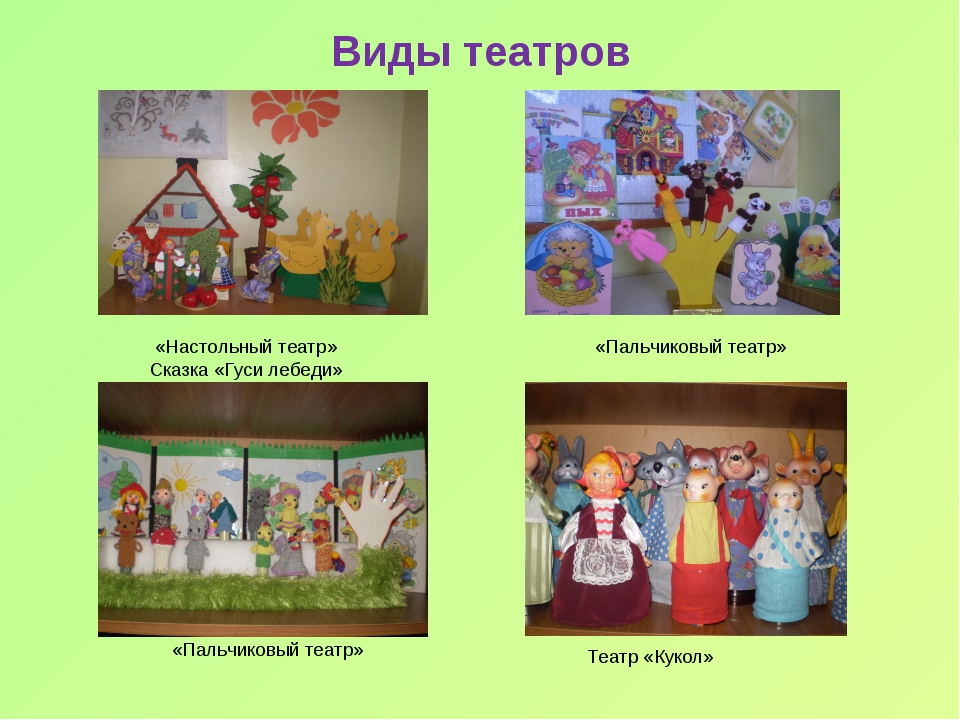                                                                                                                                Воспитатель:                                                                                                                               Шикина А.   2021г.Возрастная группа: средняяТема НОД: «Знакомство с видами театров»Образовательная область: познавательное развитиеЦель: познакомить детей с  различными видами театра, ввести новые понятия: «театр», «сцена», «зрительный зал», «занавес», «актер».Задачи:Образовательные: - Познакомить детей с различными видами театра (пальчиковый, настольный, варежковый, театр масок и др.).- Ввести новые понятия: «театр», «сцена», «зрительный зал», «занавес», «актер».- Способствовать развитию интереса к театрализованной деятельности,формированию умения принимать на себя соответствующую роль, эмоционально и выразительно исполнять ее, добиваться сходства с персонажем, способствовать формированию умения выступать перед зрителями, преодолевать смущение.Развивающие:- Активизировать словарь детей, совершенствовать звуковую культуру речи, интонационный строй, диалогическую речь, способствовать развитию эмоциональной, тембровой стороны речи.- Развить у детей интерес к театрально-игровой деятельности.Воспитательные:-  Воспитывать любовь к устному народному творчеству.-  Вызвать интерес к театрально-игровой деятельности.Реализация содержания программы в образовательных областях: «Познавательное развитие», «Речевое развитие», «Социально – коммуникативное развитие».Виды деятельности: игровая, познавательная, восприятие художественной литературы, коммуникативная, двигательная, театрализованная. Формы организации: фронтальная.Формы реализации детских видов деятельности: игра, беседа, рассказывание  сказки, отгадывание загадки.Словарная работа: театр, сцена, зрительный зал, занавес, актер.Материал: различные виды театров, ноутбук, проектор, мяч.Предварительная работа: - Чтение и рассказывание детям русских народных сказок- Подготовка атрибутов для показа различного вида театров-  Подбор иллюстраций по русским народным сказкам - Оформление книжного уголка «В гостях у сказки»-  Организация театрализованных игр по мотивам русских народных сказок в театрализованных уголках.1.Организационный моментПриветствие друг друга и гостейВстанем рядышком, по кругу, (взявшись за руки,  становятся в круг)Скажем «Здравствуйте!» друг другу.Нам здороваться не лень:Всем «Привет!» и «Добрый день!»; (вытянув руки, приветствуют друг друга)Если каждый улыбнётся –Утро доброе начнётся - (поворачиваются к гостям, выстраиваются в линию) ДОБРОЕ УТРО!!! (все вместе)Воспитатель: Дети, я хочу загадать вам загадку:
Там есть сцена и кулисы,
И актеры, и актрисы,
Есть афиша и антракт,
Декорации, аншлаг.
И, конечно же, премьера!
Догадались вы, наверно… (театр)2.Воспитатель:  А вы знаете, что такое театр? (с показом презентации)Дети: (место, где показывают представление)Воспитатель: Правильно, театр — это место, где показывают представления. А кто из вас был в театре? Что вы там видели?(ответы детей)Воспитатель: Я предлагаю вам познакомиться с театром поближе.(Воспитатель предлагает детям сесть на стульчики и посмотреть презентацию)Воспитатель: Дети,  посмотрите, так выглядит настоящий театр(слайд1), а самое главное в театре — это сцена(слайд2), место, где показывают спектакль. Прямо перед сценой — занавес(слайд3), он открывается, когда все артисты готовы начать представление. Еще в театре есть зрительный зал(слайд4) — там сидят зрители и смотрят спектакль.Воспитатель: Дети, а вы знаете что еще есть такие театры, в которые можно играть дома или в детском саду?(ответы детей)Воспитатель:  А сейчас я  приглашаю вас посетить   необычную, очень интересную выставку, на которой представлены различные виды  театров.(Дети подходят к столам. На столах разложены театры: пальчиковый, настольный, перчаточный (бибабо), театр игрушек, плоскостной, театр масок).Воспитатель: Предлагаю  вам рассмотреть и познакомиться с ними поближе. Вы знаете,  как называется этот театр?Дети: Пальчиковый.Воспитатель: Как, вы думаете, почему? (ответы детей)Воспитатель: Правильно, потому что этих кукол надевают на пальчики и показывают  спектакль. Вы можете взять этих героев и надеть на свои пальчики.(Дети трогают, примеряют кукол.)Воспитатель: Вы догадались,  из какой сказки эти герои?(ответы детей)Воспитатель: Дети, обратите внимание вот на этот театр. Героев какой сказки вы видите?Дети: «Заюшкина избушка».Воспитатель: Попробуйте надеть героев на руку. Как, вы думаете, как можно назвать этот театр? (ответы детей)Воспитатель: Правильно, дети, варежковый, потому что надели его на руку, как варежку.Аналогично проводится беседа по каждому экспонату.Воспитатель: Дети, посмотрите, что это? (ответы детей: мешочек)Воспитатель: Как вы думаете, что в нём находится? Хотите посмотреть что там?Дети: ДаВоспитатель: Посмотрите, в волшебном мешочке лежат маски-шапочки какой-то сказки. (Предлагает детям взять из него по одному сказочному персонажу).Воспитатель: Какой герой достался тебе?(и  т.д.) Дети, вы догадались, что это за сказка?Дети: «Репка»Я предлагаю вам стать актерами, попробуйте изобразить того персонажа, который вам достался. Я буду рассказывать сказку, а вы выполняйте действия своего героя.   (Инсценировка сказки «Репка»)Воспитатель: Молодцы, дети, вы настоящие актеры. Вот в такие театры вы можете играть дома и в детском саду.Воспитатель: Наша экскурсия на выставку подходит к концу.3.Рефлексия Я предлагаю вам поиграть в игру «Что мы знаем про театр?».(Воспитатель кидает ребёнку мяч и задаёт вопрос, ребёнок возвращает мяч воспитателю, отвечая на его вопрос.)Примерные вопросы для игры:Как называется место, где показывают спектакль?(театр)Что самое главное в настоящем театре?(сцена)Как называется место, где сидят зрители?(зрительный зал)Какие виды театра вы знаете?Как называется театр, который надевают на пальчики?Почему театр называется варежковым?Почему театр называется настольным?Воспитатель: Дети, вам понравилась выставка театров? Что вам понравилось больше всего?